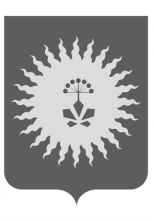 АДМИНИСТРАЦИЯ АНУЧИНСКОГО МУНИЦИПАЛЬНОГО РАЙОНАП О С Т А Н О В Л Е Н И Е  30.01.2019 г.                                  с. Анучино                                  №        41      .Об утверждении инвестиционного проектаВ соответствии с Федеральным законом от 06.10.2003 г. № 131-ФЗ 
«Об общих принципах организации местного самоуправления в Российской Федерации», Указа Президента Российской Федерации от 07.05.2012 г. 
№ 600 «О мерах по обеспечению граждан Российской Федерации доступным и комфортным жильем и повышению качества жилищно-коммунальных услуг», Закона Приморского края от 08.11.2011 г. N 837-КЗ "О бесплатном предоставлении земельных участков гражданам, имеющим трех и более детей, в Приморском крае", Закона Приморского края от 27.09.2013 г. 
№ 250-КЗ "О бесплатном предоставлении земельных участков для индивидуального жилищного строительства на территории Приморского края", Подпрограммы «Обеспечение инженерной инфраструктуры земельных участков, предоставляемых бесплатно для индивидуального жилищного строительства семьям, имеющим трех и более детей на территории Анучинского муниципального района на 2015-2020 годы», руководствуясь Уставом Анучинского муниципального района, администрация Анучинского муниципального района ПОСТАНОВЛЯЕТ:Утвердить инвестиционный проект (Приложение № 1) по строительству объекта «Наружные инженерные сети водоснабжения к земельным участкам, предоставленным (предоставляемым) на бесплатной основе гражданам, имеющим трех и более детей, и гражданам, имеющим двух детей, а также молодым семьям по ул. Деменка в с. Анучино Анучинского района Приморского края».Общему отделу администрации (Бурдейная) разместить на официальном сайте администрации Анучинского муниципального района в информационно-телекоммуникационной сети Интернет.Настоящее постановление вступает в силу со дня его официального опубликования.Контроль за исполнением настоящего постановления возложить на первого заместителя главы администрации Анучинского муниципального района (Каменев).Глава Анучинскогомуниципального района                                                      С.А. ПонуровскийПриложение № 1УТВЕРЖДЕНпостановлением администрацииАнучинского муниципального районаот « 30 »  января  2019 г. №     41	ИНВЕСТИЦИОННЫЙ ПРОЕКТпо строительству объекта «Наружные инженерные сети водоснабжения к земельным участкам, предоставленным (предоставляемым) на бесплатной основе гражданам, имеющим трех и более детей, и гражданам, имеющим двух детей, а также молодым семьям по ул. Деменка в с. Анучино Анучинского района Приморского края»Паспорт Проекта2. Общие положенияНастоящий инвестиционный проект по строительству объекта «Наружные инженерные сети водоснабжения к земельным участкам, предоставленным (предоставляемым) на бесплатной основе гражданам, имеющим трех и более детей, и гражданам, имеющим двух детей, а также молодым семьям по ул. Деменка в с. Анучино Анучинского района Приморского края» (далее – Проект) представляет собой увязанный по ресурсам, исполнителям, срокам осуществления и ожидаемым результатам комплекс финансово-экономических, организационно-правовых мероприятий, обеспечивающих эффективное решение задач в области развития коммунальной инфраструктуры и строительства.Проект разработан на основании Федерального закона от 06.10.2003 г. № 131-ФЗ «Об общих принципах организации местного самоуправления в Российской Федерации», Указа Президента Российской Федерации от 07.05.2012 г. № 600 «О мерах по обеспечению граждан Российской Федерации доступным и комфортным жильем и повышению качества жилищно-коммунальных услуг», Закона Приморского края от 08.11.2011 г. № 837-КЗ "О бесплатном предоставлении земельных участков гражданам, имеющим трех и более детей, в Приморском крае", Закона Приморского края от 27.09.2013 г. № 250-КЗ "О бесплатном предоставлении земельных участков для индивидуального жилищного строительства на территории Приморского края", Подпрограммы «Обеспечение инженерной инфраструктуры земельных участков, предоставляемых бесплатно для индивидуального жилищного строительства семьям, имеющим трех и более детей на территории Анучинского муниципального района на 2015-2020 годы».3. Описание проблем, решаемых с помощью инвестиционного проектаЗадача по обеспечению земельных участков, предоставляемых (предоставленных) многодетным семьям, инженерной инфраструктурой при поддержке субъектов Российской Федерации и муниципальных образований определена Указом Президента Российской Федерации от 07.05.2012 г. 
№ 600 «О мерах по обеспечению граждан Российской Федерации доступным и комфортным жильем и повышению качества жилищно-коммунальных услуг». На территории Приморского края предоставление земельных участков многодетным гражданам осуществляется в соответствии с Законом Приморского края от 08.11.2011 г. № 837-КЗ «О бесплатном предоставлении земельных участков гражданам, имеющим трех и более детей, в Приморском крае» (далее – Закон Приморского края № 837-КЗ). С целью реализации Закона Приморского края № 837-КЗ администрацией Анучинского муниципального района разработан проект планировки территории.По состоянию на 01.01.2019 г. предоставлено собственность гражданам земельных участков в количестве 38 шт., из них 38 шт. необходимо обеспечить сетями водоснабжения. При осуществлении строительства наружных инженерных сетей водоснабжения – ул. Деменка в с. Анучино, протяженность централизованного водопровода увеличится на 2,0 км.В настоящее время в реестр на получение земельных участков в собственность бесплатно под индивидуальное жилищное строительство включены четыре семьи, имеющая трех и более детей. Предоставленные (предоставляемые) земельные участки на территории Анучинского муниципального района, не имеют сетей водоснабжения, что делает практически невозможным осуществление жилищного строительства на этих участках.Учитывая, что почти 90% многодетных семей являются малообеспеченными, при получении многодетной семьей земельного участка для индивидуального жилищного строительства при отсутствии необходимой инженерной инфраструктуры создает большие трудности по его застройке.Наличие системных проблем в вопросах обеспечения земельных участков предоставляемых (предоставленных) бесплатно для индивидуального жилищного строительства семьям, имеющим троих и более детей, требует программно-целевых действий.Необходимость использования программно-целевого метода для реализации Программы обусловлена тем, что проблемы в сфере жилищного строительства не решаются в пределах одного финансового года и требуют значительных бюджетных расходов. Наиболее вероятными рисками, связанными с программно-целевым методом, которые могут повлиять на достижение цели подпрограммы при реализации мероприятий подпрограммы, являются:- изменение федерального законодательства в области обеспечения граждан Российской Федерации доступным и комфортным жильем и повышения качества жилищно-коммунальных услуг, на основании которого реализуются мероприятия подпрограммы;- недостаточность финансирования из местного и краевого бюджетов.- нестабильная ситуация в обществе, сокращение доходов населения и, как следствие, снижение доходной части местного бюджета.4. Обоснование участия администрации района в решении указанной проблемыАдминистрация Анучинского муниципального района Приморского края принимает участие в решении вышеуказанной проблемы на основании Федерального закона Российской Федерации от 06.10.2003 г. № 131-ФЗ 
«Об общих принципах организации местного самоуправления в Российской федерации», подпрограммы «Обеспечение инженерной инфраструктурой земельных участков, предоставляемых бесплатно для индивидуального жилищного строительства семьям, имеющим трех и более детей  на территории Анучинского муниципального района на 2015-2020 годы».  5. Цели и реализация инвестиционного проектаЦели подпрограммы:- создание условий для предоставления качественных коммунальных услуг;- улучшение жилищных условий семей, имеющих трех и более детей, путем предоставления земельных участков для строительства жилья, обеспеченных коммунальной инфраструктурой;- снижения затрат на строительство жилых домов и улучшения жилищных условий вышеуказанной категории граждан.Основные задачи подпрограммы:Строительство новых объектов коммунальной инфраструктуры водоснабжения, электроснабжения и подъездных дорог к земельным участкам.6. Экономическое обоснование реализации инвестиционного проектаОбщая потребность в финансовых ресурсах для реализации проектных мероприятий оценивается в  11 606,000 тыс. руб., в т.ч.: 2019 г. – 1 606,000 тыс. руб., из них:- средства бюджета (краевой) Приморского края – 1 284,800 тыс. руб.;- средства бюджета (местный) администрации Анучинского муниципального района – 321,00 тыс. руб.2020 г. – 10 000,000 тыс. руб. (уточняется проектно-сметной документацией), из них:- средства бюджета (краевой) Приморского края – 8 000,000 тыс. руб.;- средства бюджета (местный) администрации Анучинского муниципального района – 2 000,000 тыс. руб.7. Описание практических действий по осуществлению инвестицийАдминистрация Анучинского муниципального района осуществляет следующие действия:- формирует заявку на предоставление средств краевого бюджета для реализации Проекта и направляет на рассмотрение в департамент по жилищно-коммунальному хозяйству и топливным ресурсам Приморского края;- по результатам рассмотрения заявки и утверждения заключает соответствующее соглашение с департаментом по жилищно-коммунальному хозяйству и топливным ресурсам Приморского края;- представляет в департамент по жилищно-коммунальному хозяйству и топливным ресурсам Приморского края отчет о выполнении мероприятий. Осуществление инвестиций выполняется в соответствии с планом-графиком реализации проекта. 8. Ожидаемые социально-экономические показатели реализации инвестиционного проектаПосле разработки проектно-сметной документации будет возможно произвести работы по строительству наружных инженерных сетей водоснабжения к земельным участкам, предоставленным (предоставляемым) на бесплатной основе гражданам, имеющим трех и более детей, и гражданам, имеющим двух детей, а также молодым семьям по ул. Деменка в с. Анучино. 9. Организация управления Проектом и контроль за ходом реализации	Система управления Проектом:	Заказчик Проекта осуществляет общую координацию работ, формирует нормативную базу, вносит предложения по расходованию средств бюджетов, организует работу по реализации проекта в рамках своих полномочий совместно с исполнителями Проекта;	Контроль за ходом реализации Проекта осуществляется руководителем Проекта. Текущая координация и оперативный контроль за выполнением мероприятий Проекта осуществляется исполнителями Проекта.	Контроль за целевым использованием бюджетных средств осуществляется в соответствии с действующим законодательством.Заключениео результатах проверки инвестиционных проектовна предмет эффективности использования средств местногобюджета, направляемых на капитальные вложенияI. Сведения об инвестиционном проекте, представленном для проведения проверки на предмет эффективности использования средств местного бюджета, направляемых на   капитальные вложения, согласно паспорту инвестиционного проектаНаименование инвестиционного проекта: Разработка проектно-сметной документации  на строительство наружных инженерных сетей водоснабжение к земельным участкам, предоставленным (предоставляемым) на бесплатной основе гражданам, имеющим трех и более детей, и гражданам, имеющим двух детей, а также молодым семьям в с. Анучино Анучинского района Приморского края.Наименование организации заявителя: администрация Анучинского муниципального районаРеквизиты комплекта документов, представленных заявителем:регистрационный номер ________; дата __________________________________фамилия, имя, отчество и должность подписавшего лица Ковальчук Татьяна Александровна главный специалист 1-го разряда отдела имущественных и земельных отношений администрации Анучинского муниципального района.Срок реализации инвестиционного проекта: 1-ый этап - 2019 год; 2-ой этап – 2020 год.Значения количественных показателей (показателя) реализации инвестиционного проекта с указанием единиц измерения показателей (показателя): протяженность наружных инженерных сетей водоснабжения – 2,0 км.Сметная стоимость инвестиционного проекта всего в ценах соответствующих лет (в тыс. рублей с одним знаком после запятой): 11 606,000 тыс. рубублей.II. Оценка эффективности использования средств местного бюджета, направляемых на капитальные вложения, по инвестиционному проекту:- основе качественных критериев: 100 %;- на основе количественных критериев: 100 %;- значение интегральной оценки эффективности: 100 %.III. Заключение о результатах проверки инвестиционного проекта на предмет эффективности использования средств местного бюджета, направляемых на капитальные вложения:Инвестиционный проект соответствует качественным и количественным критериям и предельному (минимальному) значению интегральной оценки эффективности.Использование средств бюджета администрации Анучинского муниципального района Приморского края, направляемых на капитальные вложения в целях реализации инвестиционного проекта: по строительству объекта «Наружные инженерные сети водоснабжения к земельным участкам, предоставленным (предоставляемым) на бесплатной основе гражданам, имеющим трех и более детей, и гражданам, имеющим двух детей, а также молодым семьям по ул. Деменка в с. Анучино Анучинского района Приморского края».Проверка инвестиционного проекта, финансирование которого планируется осуществлять полностью или частично за счет средств бюджета администрации Анучинского муниципального района Приморского края, на предмет эффективности использования средств бюджета администрации Анучинского муниципального района Приморского края, направляемых на капитальные вложения проведена:Начальник ФЭУ _________________________/Г.П. Бондарь/«___»________2019 г.Наименование проектаИнвестиционный проект: по строительству объекта «Наружные инженерные сети водоснабжения к земельным участкам, предоставленным (предоставляемым) на бесплатной основе гражданам, имеющим трех и более детей, и гражданам, имеющим двух детей, а также молодым семьям по ул. Деменка 
в с. Анучино Анучинского района Приморского края»Основание разработки ПроектаФедеральным законом от 06.10.2003 г. № 131-ФЗ 
«Об общих принципах организации местного самоуправления в Российской Федерации», Указа Президента Российской Федерации от 07.05.2012 г. 
№ 600 «О мерах по обеспечению граждан Российской Федерации доступным и комфортным жильем и повышению качества жилищно-коммунальных услуг», Закона Приморского края от 08.11.2011 г. N 837-КЗ "О бесплатном предоставлении земельных участков гражданам, имеющим трех и более детей, в Приморском крае", Закона Приморского края от 27.09.2013 г. 
№ 250-КЗ "О бесплатном предоставлении земельных участков для индивидуального жилищного строительства на территории Приморского края", Подпрограммы «Обеспечение инженерной инфраструктуры земельных участков, предоставляемых бесплатно для индивидуального жилищного строительства семьям, имеющим трех и более детей на территории Анучинского муниципального района на 2015-2020 годы»Заказчик ПроектаАдминистрация Анучинского муниципального района Приморского краяРазработчики ПроектаОтдел имущественных и земельных отношений, отдел жизнеобеспечения администрации Анучинского муниципального районаИсполнители ПроектаОтдел имущественных и земельных отношений, отдел жизнеобеспечения администрации Анучинского муниципального района Участники ПроектаАдминистрация Анучинского муниципального района Приморского края и организации осуществляющие деятельность в сфере проектирования и строительстваРуководитель ПроектаПервый заместитель главы администрации Анучинского муниципального районаОсновные цели Проекта- улучшение жилищных условий семей, имеющих трех и более детей, путем предоставления земельных участков для строительства жилья, обеспеченных коммунальной инфраструктурой- снижение затрат на строительство жилых домов и улучшение жилищных условий вышеуказанной категории гражданОсновные задачи Проекта- разработка проектно-сметной документации на строительство наружных инженерных сетей водоснабжения к земельным участкам, предоставленным (предоставляемым) на бесплатной основе гражданам, имеющим трех и более детей, и гражданам, имеющим двух детей, а также молодым семьям в с. Анучино- проведение государственной экспертизы проектно-сметной документации- проведение кадастровых работ- строительство централизованного водопроводаСроки реализации Проекта2019 – 2020 гг.Объемы и источники финансирования ПроектаОбщая потребность в финансовых ресурсах для реализации проектных мероприятий оценивается в  11 606,000 тыс. руб., в т.ч.: 2019 г. – 1 606,000 тыс. руб., из них:- средства бюджета (краевой) Приморского края – 
1 284,800 тыс. руб.;- средства бюджета (местный) администрации Анучинского муниципального района – 321,00 тыс. руб.2020 г. – 10 000,000 тыс. руб. (уточняется проектно-сметной документацией), из них:- средства бюджета (краевой) Приморского края – 8 000,000 тыс. руб.;- средства бюджета (местный) администрации Анучинского муниципального района – 2 000,000 тыс. руб.Ожидаемые результаты реализации Проекта- Разработанная и прошедшая государственную экспертизу проектно-сметная документация на строительство наружных инженерных сетей водоснабжения к земельным участкам, предоставленным (предоставляемым) на бесплатной основе гражданам, имеющим трех и более детей, и гражданам, имеющим двух детей, а также молодым семьям в с. Анучино- Постановка объекта недвижимости (линейное сооружение – сеть водопровода по ул. Деменка 
в с. Анучино) на государственный кадастровый учет - Построенный объект «Наружные инженерные сети водоснабжения к земельным участкам, предоставленным (предоставляемым) на бесплатной основе гражданам, имеющим трех и более детей, и гражданам, имеющим двух детей, а также молодым семьям по ул. Деменка 
в с. Анучино Анучинского района Приморского края»Организация контроля за ходом Проекта Контроль за ходом Проекта осуществляется руководителем ПроектаОбщая координация Проекта – заказчиком ПроектаТекущая координация действий и оперативный контроль за выполнением мероприятий Проекта – исполнителем ПроектаКонтроль за целевым использованием бюджетных средств осуществляется в соответствии с действующим законодательством